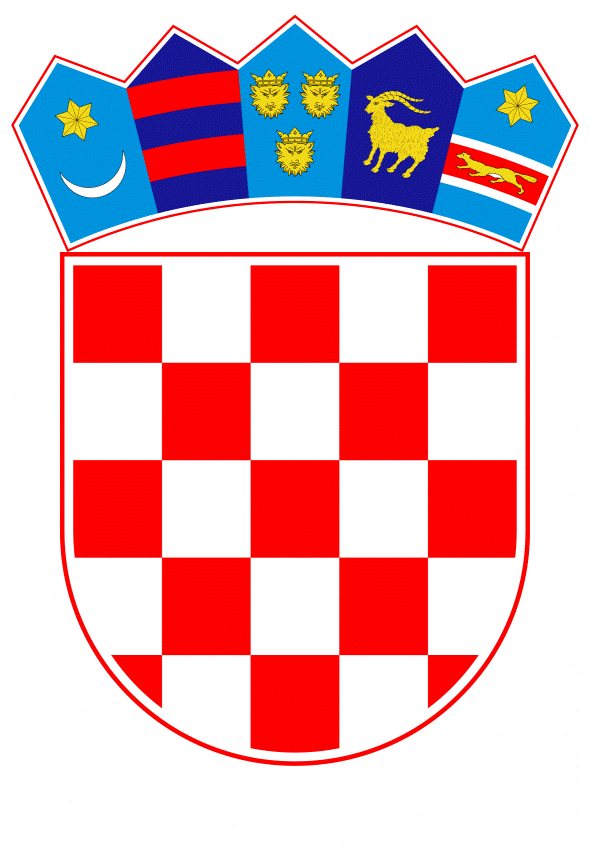 VLADA REPUBLIKE HRVATSKEZagreb, 6. svibnja 2022._______________________________________________________________________________________________________________________________________________________________________________________________________________________________________________________________________________________________________________________      Banski dvori | Trg Sv. Marka 2  | 10000 Zagreb | tel. 01 4569 222 | vlada.gov.hr	PRIJEDLOGNa temelju članka 204.a stavka 1. Zakona o zaštiti prirode („Narodne novine“, br. 80/13., 15/18., 14/19. i 127/19.), Vlada Republike Hrvatske je na sjednici održanoj ___________ donijelaO D L U K U o donošenju Programa financiranja ekološke mreže Natura 2000 I.Donosi se Program financiranja ekološke mreže Natura 2000 (u daljnjem tekstu: Program) na obrascu „Prioritetni akcijski okvir (PAO) za mrežu Natura 2000 u Republici Hrvatskoj“. Program se nalazi u Prilogu ove Odluke i njezin je sastavni dio. II.Program se donosi za višegodišnje financijsko razdoblje 2021. - 2027. godine, a sadrži sveobuhvatni prijedlog strateških prioriteta i prioritetnih mjera potrebnih za uspostavu i provedbu ekološke mreže Natura 2000 i s njome povezane zelene infrastrukture te iskaz potreba za financiranjem tih prioriteta, odnosno mjera, kao i poveznicu na odgovarajuće fondove i programe Europske unije za njihovo financiranje.III.Financijska sredstva potrebna za provedbu strateških prioriteta i mjera iz točke II. ove Odluke procijenjena su u iznosu od 1.588.664.770 eura (protuvrijednost 11.983.449.283 kuna) za razdoblje 2021.-2027. IV.Financijska sredstva Europske unije potrebna za provedbu strateških prioriteta i mjera iz točke II. ove Odluke mogu se osigurati iz Kohezijskog fonda, Europskog fonda za regionalni razvoj, Europskog poljoprivrednog fonda za ruralni razvoj, Europskog fonda za pomorstvo, ribarstvo i akvakulturu, Europskog socijalnog fonda i Europske teritorijalne suradnje (INTERREG) putem Sporazuma o partnerstvu i odgovarajućih operativnih programa kao osnove za njihovo korištenje te iz Programa za okoliš i klimatske aktivnosti (LIFE) i Obzor Europa.V.Određuje se Ministarstvo gospodarstva i održivog razvoja za nadležno tijelo za praćenje provedbe Programa te za podnošenje izvješća Vladi Republike Hrvatske i to u 2024. za razdoblje od 2021. do 2023. te u 2028. za cjelovito razdoblje provedbe od 2021. do 2027.  VI.Ova Odluka stupa na snagu danom donošenja, a objavit će se u „Narodnim novinama“.KLASA: URBROJ:Zagreb, PREDSJEDNIKmr. sc. Andrej PlenkovićOBRAZLOŽENJEProgram se donosi sukladno članku 204.a Zakona o zaštiti prirode („Narodne novine“, br. 80/13, 15/18, 14/19 i 127/19) u svrhu osiguravanja financijskih sredstava za provedbu mjera očuvanja potrebnih za ostvarivanje ciljeva očuvanja područja ekološke mreže Natura 2000. Program se  donosi u svrhu ispunjavanja obaveze Republike Hrvatske sukladno članku 8. Direktive Vijeća 92/43/EEZ od 21. svibnja 1992. o očuvanju prirodnih staništa i divlje faune i flore (SL L 206, 22. 7. 1992.), kako je zadnje izmijenjena i dopunjena Direktivom Vijeća 2013/17/EU od 13. svibnja 2013. o prilagodbi određenih direktiva u području okoliša zbog pristupanja Republike Hrvatske (SL L 158, 10. 6. 2013.) (dalje u tekstu: Direktiva o staništima), prema kojem države članice dostavljaju Europskoj komisiji svoje procjene u vezi sufinanciranja na razini Europske unije koje smatraju potrebnim za ispunjenje obaveza na temelju članka 6. stavka 1. Direktive o staništima. Stoga se Programom iskazuju sredstva koja se mogu osigurati iz Kohezijskog fonda, Europskog fonda za regionalni razvoj, Europskog poljoprivrednog fonda za ruralni razvoj, Europskog fonda za pomorstvo, ribarstvo i akvakulturu, Europskog socijalnog fonda i Europske teritorijalne suradnje (INTERREG), Europskog fonda za jamstva u poljoprivredi kao i iz Programa za okoliš i klimatske aktivnosti (LIFE).    Člankom 204.a stavkom 4. Zakona o zaštiti prirode propisano je da se Program donosi na obrascu koji je propisala Europska komisija te se po donošenju dostavlja Europskoj komisiji. Europska komisija je sukladno odredbama članka 8. Direktive o staništima propisala sadržaj i obrazac Prioritetnog akcijskog okvira (PAO) koji će se primjenjivati za višegodišnje financijsko razdoblje 2021.-2027. godine. Važeći obrazac PAO usvojen je 22. svibnja 2018. godine na sastanku Stručne grupe za Direktivu o pticama i Direktivu o staništima (eng. Expert Group on the Birds and Habitats Directives (NADEG)) i dostupan je na poveznici: https://ec.europa.eu/environment/nature/natura2000/financing/index_en.htm.Imajući u vidu navedeno, Program je ujedno i PAO Republike Hrvatske te se donosi na obrascu PAO propisanom od strane Europske komisije, a naziv obrasca je „Prioritetni akcijski okvir (PAO) za mrežu Natura 2000 u Republici Hrvatskoj“.Prema odredbama Direktive o staništima, PAO-vi su strateški alati za višegodišnje planiranje čija je svrha pružiti sveobuhvatni pregled mjera potrebnih za uspostavu i provedbu mreže Natura 2000 i s njome povezane zelene infrastrukture u cijeloj Europskoj uniji. U PAO se precizno navode potrebe za financiranjem tih mjera i upućuje na odgovarajuće programe Europske unije za njihovo financiranje. U skladu s ciljevima Direktive o staništima, na kojoj se mreža Natura 2000 temelji, mjere koje treba utvrditi u PAO moraju prije svega biti namijenjene „održavanju ili povratu u povoljno stanje očuvanosti prirodnih staništa i vrsta od značaja za EU uzimajući u obzir gospodarske, socijalne i kulturne potrebe te regionalne i lokalne karakteristike”.Pravna je osnova za PAO članak 8. stavak 1. Direktive o staništima u kojem se od država članica traži da, prema potrebi, Komisiji šalju svoje prioritetne procjene povezane sa sufinanciranjem na razini Europske unije, koje smatraju potrebnima za ispunjenje sljedećih obveza koje se odnose na mrežu Natura 2000:utvrđivanje potrebnih mjera za očuvanje koje prema potrebi uključuju odgovarajuće planove upravljanja, posebno priređene za ta područja ili integrirane u druge razvojne planoveutvrđivanje odgovarajućih zakonskih, administrativnih ili ugovornih mjera koje odgovaraju ekološkim zahtjevima prirodnih stanišnih tipova iz Priloga I. i vrstama iz Priloga II. koji su prisutni na tim područjima.Temeljem iskazanih potreba država članica, a vodeći računa o raspoloživim financijskim sredstvima, Komisija usvaja PAO na razini Europske unije kojim obuhvaća sve prioritetne potrebe država članica.  Stoga PAO-vi država članica moraju biti usmjereni na prepoznavanje potreba za financiranjem prioriteta izravno povezanih s posebnim mjerama očuvanja utvrđenima za područja mreže Natura 2000. Tako se nastoje ostvariti ciljevi očuvanja na razini područja kad se radi o vrstama i stanišnim tipovima za koje su ta područja određena u skladu s člankom 6. stavkom 1. Direktive o staništima. Mreža Natura 2000 obuhvaća i područja posebne zaštite određena u skladu s Direktivom 2009/147/EZ Europskog parlamenta i Vijeća od 30. studenog 2009. o očuvanju divljih ptica (kodificirana verzija) (SL L 20, 26. 1. 2010.), kako je zadnje izmijenjena i dopunjena Direktivom Vijeća 2013/17/EU od 13. svibnja 2013. o prilagodbi određenih direktiva u području okoliša zbog pristupanja Republike Hrvatske (SL L 158, 10. 6. 2013.) (Direktiva o pticama) pa se u ovom tekstu razmatraju i potrebe za financiranjem, odnosno prioritetne mjere povezane s vrstama ptica u tim područjima.Države članice u svojim PAO-vima, pored mjera za područja ekološke mreže moraju navesti i dodatne aktivnosti/mjere koje se odnose na šire područje zelene infrastrukture te potrebe za financiranjem tih mjera. Takve mjere za zelenu infrastrukturu treba uvrstiti u PAO tamo gdje će pridonijeti ekološkoj povezanosti mreže Natura 2000, uključujući u prekograničnom kontekstu, te ciljevima održavanja ili povrata u povoljno stanje očuvanosti ciljanih vrsta i staništa.Program je izrađen u okviru projekta „Razvoj okvira za upravljanje ekološkom mrežom Natura 2000“, financiranog sredstvima Kohezijskog fonda iz Operativnog programa „Konkurentnost i kohezija 2014.-2020.“, kojeg provodi Ministarstvo gospodarstva i održivog razvoja. U postupak izrade prijedloga Programa koji se odvijao u razdoblju rujan 2019.- siječanj 2021. godine, bila su uključena sva relevantna tijela državne uprave, jedinice lokalne samouprave i jedinice područne (regionalne) samouprave, javne ustanove nadležne za upravljanje zaštićenim područjima i područjima ekološke mreže Natura 2000 te organizacije civilnog društva. Tijekom procesa izrade, prvi nacrt prijedloga dostavljen je i Europskoj komisiji na očitovanje koja se očitovala u svibnju 2020. godine, nakon čega je prijedlog dorađen. U razdoblju rujan – studeni 2020. godine dorađeni nacrt prijedloga je u okviru projekta ponovno razmotren u suradnji sa svim relevantnim dionicima te je održano pet regionalnih sastanaka, a  konačni nacrt u okviru projekta dovršen je krajem siječnja 2021. godine.U skladu s odredbama Uredbe (EU) br. 2021/1060 Europskog parlamenta i Vijeća od 24. lipnja 2021. o utvrđivanju zajedničkih odredaba o Europskom fondu za regionalni razvoj, Europskom socijalnom fondu plus, Kohezijskom fondu, Fondu za pravednu tranziciju i Europskom fondu za pomorstvo, ribarstvo i akvakulturu te financijskih pravila za njih i za Fond za azil, migracije i integraciju, Fond za unutarnju sigurnost i Instrument za financijsku potporu u području upravljanja granicama i vizne politike (u daljnjem tekstu: Uredba o utvrđivanju zajedničkih odredbi), PAO je utvrđen kao jedan od uvjeta koji omogućavaju provedbu fondova Europske unije u razdoblju od 2021. do 2027. godine. Tek po pravodobnom ispunjavanju uvjeta koji omogućavaju provedbu države članice mogu prijaviti rashode povezane sa specifičnim ciljevima u okviru predloženih ciljeva politike, a Komisija može nadoknaditi troškove povezane s operacijama u okviru specifičnih ciljeva. Stoga je usvajanje Programa financiranja ekološke mreže Natura 2000 neophodan za efikasno korištenje fondova Europske unije u VFO 2021.-2027. godina. Dodatno, prema Uredbi o utvrđivanju zajedničkih odredbi, provedba te Uredbe treba doprinijeti uključivanju aktivnosti očuvanja bioraznolikosti u sektore (maintreaming) te postizanju ukupne ambicije osiguravanja 7,5% godišnje potrošnje u okviru VFO-a za ciljeve bioraznolikosti u 2024. godini i 10% godišnje potrošnje u okviru VFO-a na ciljeve bioraznolikosti u 2026. i 2027. godini, uzimajući u obzir postojeća preklapanja između klimatskih ciljeva i ciljeva bioraznolikosti.Uzimajući u obzir odredbe Direktive o staništima koja je osnova za PAO, Direktive o pticama, kao i prijedlog Uredbe o utvrđivanju zajedničkih odredbi, ukupne potrebe za financiranje prioritetnih mjera i aktivnosti za očuvanje ekološke mreže Natura 2000 i zelene infrastrukture u razdoblju 2021.-2027. procijenjene su na 1.588.664.770 EUR (protuvrijednost 11.983.449.283 kn prema srednjem tečaju Hrvatske narodne banke utvrđenom na dan 25. veljače 2022. godine) (1 EUR= 7,543095 kn), a za svaku mjeru je dana i naznaka mogućeg izvora sufinanciranja sredstvima Europske unije. Prilikom izrade Programa, a u procesu planiranja aktivnosti za naredni VFO, polazište je da će u razdoblju do 2023. godine biti većinom ostvareni očekivani rezultati strateških projekata zaštite prirode iz Operativnog programa „Konkurentnost i kohezija 2014.-2020.“ te da će se preostale potrebe i obveze ostvarivati kroz sljedeće strateške prioritete koji su u skladu s ciljevima Strategije EU-a za bioraznolikost do 2030. godine: poboljšano upravljanje mrežom zaštićenih područja (zaštićena područja i Natura 2000) i vrstama kroz izradu planova upravljanja vrstama i područjima te provedbu prioritetnih upravljačkih aktivnosti (SP1)provedbu prioritetnih restauracijskih aktivnosti, uključujući i restauraciju zelene infrastrukture izvan urbanih područja (SP2) razvoj sustava monitoringa stanja prirode Republike Hrvatske, uključujući i razvoj nacionalnih alata za postizanje ciljeva  Strategije EU za bioraznolikost do 2030. godine (SP3), iizradu cjelovite karte staništa te karte stanja ekosustava i njihovih usluga, uključujući i računovodstvo za usluge ekosustava (SP4)Predlagatelj:Ministarstvo gospodarstva i održivog razvojaPredmet:Prijedlog odluke o donošenju Programa financiranja ekološke mreže Natura 2000 